Ondernemingsplan Samen naar School klas Bergen.INHOUDSOPGAVEHoofdstuk I:			Inleiding.Aanleiding.Hoofdstuk 2:			Missie, visie en strategie Hoofdstuk 3:			Voor welke kinderen?OnderwijszorgbehoeftenPerspectiefHoofdstuk 4:			Hoe bereiken we ons doel?Aanmelden leerlingen.Hoofdstuk 5:			Werkwijze algemeenHoofdstuk 6:			OudercontactHoofdstuk 7:			Samenwerkende partijenHoofdstuk 8: 			Organisatie en inrichtingHoofdstuk 9: 			FinanciënHoofdstuk 10:			TijdpadBijlagen:Wat is vrijeschool onderwijs?Financiële bijlagenBijlage onderwijszorgarrangement SWV.Hoofdstuk IInleiding. De Samen naar School klas Bergen is een klas van de  Adriaan Roland Holstschool in Bergen. De ouders die voor de Samen naar School klas kiezen, willen naast leren en zorg op maat, ook onderwijs en begeleiding vanuit de vrijeschool visie. Kort gezegd komt dat op het volgende neer:“Het uitgangspunt van ons onderwijs is simpel, een leerling die enthousiast en betrokken is, leert beter. We zorgen er daarom altijd voor dat de leerstof op onze scholen aansluit bij de ontwikkeling van de leerling en niet andersom. Voor Ithaka is basisonderwijs niet het vullen van een vat, maar het ontsteken van een vuur. Daar maken wij ons sterk voor”. De leerstof is in eerste plaats een hulpmiddel om het kind in zijn ontwikkeling te begeleiden. Goed onderwijs spreekt én het denken, én het gevoel én het handelen aan. De leerling wordt uitgedaagd te worden wie het is. Groeien en bloeien als mens, is in het vrijeschool onderwijs essentieel. De specifieke pedagogische en didactische kenmerken van het vrijeschool onderwijs komen voort uit de antroposofie, een filosofie over het mens-zijn die aan het begin van de twintigste eeuw is ontwikkeld door Rudolf Steiner (1862-1925). De aanleiding.De initiatiefnemers van Samen naar School klas Bergen zijn Manon Hertog en Bettina Elk. Op de site van de Samen naar School klas staat hun motivatie als volgt beschreven:Hoofdstuk 2Missie, visie en strategie.Missie.“Een veilige haven voor kinderen met een specifieke zorgvraag middenin een vrije basisschool. Waar ze in kunnen stromen in de reguliere klassen en waar andersom kinderen uit de reguliere klassen bij de kinderen met een zorgvraag in de klas kunnen komen. Samen spelend en lerend, groeiend aan elkaar”. Dat is de wens die de ouders van het ouderinitiatief van de Samen naar School klas hebben; een school waar deze kinderen onderwijs en zorg op maat krijgen, afgestemd op hun individuele kwaliteiten en behoeften. Maar dan wél aangesloten bij een vrijeschool waar zij, naast het specifieke vrijeschoolonderwijs,  een groot aantal sociale contacten aan kunnen gaan door waar het mogelijk is mee te draaien met de andere klassen. Andersom kunnen de leerlingen uit de reguliere klassen meedraaien in de Samen naar School klas, bijvoorbeeld tijdens de kooklessen of het werken in de tuin. Deze vorm van onderwijs zou voor alle kinderen een rijke invulling geven aan het creëren van een kleine “samenleving” waar binnen er ruimte is voor wie je bent. Het doel is te komen tot inclusief onderwijs in een school die werkt vanuit de antroposofische visie. (zie bijlage 1 voor “Wat is de vrije schoolonderwijs?”)Visie. Het onderwijsaanbod in de Samen naar School klas is een combinatie van vrijeschoolonderwijs en Speciaal Onderwijs. Het aanbod van leer- en ontwikkelingsstof en zorg is toegesneden op de behoeften van onze leerlingen. Er wordt gewerkt met een TOP- dossier. Voor ontwikkelingsdoelen zijn leerlijnen uitgezet met als doel een zo groot mogelijke ontwikkeling van de redzaamheid op lichamelijk, cognitief en sociaal-emotioneel gebied en de ontwikkeling in praktische zin. We werken ook met een leerlijn integratie (met de klassen van de vrije school ). Samen naar School klas Bergen hecht veel waarde aan kleinschaligheid. Dat wil zeggen; kleine groepen, veel individuele aandacht, kleine organisatie en een hoge personeelsbezetting. De organisatie werkt efficiënt en heeft korte lijnen naar de medewerkers. Daarbij streeft Samen naar School klas Bergen naar een inclusieve samenleving waarin plaats is voor iedereen, met of zonder (meervoudige) beperking. Bijna alle kinderen gaan tot hun twaalfde jaar naar dezelfde basisschool. Meestal is deze school ook in de buurt waar ze wonen, zodat zij binding krijgen met de buurt en sociale interactie met hun leeftijdsgenoten. Voor kinderen met een (meervoudige) beperking is dat vaak anders. Zij gaan naar scholen (ver) weg van hun woonomgeving en hebben nauwelijks contact met kinderen zonder beperkingen buiten hun gezin. Door kinderen, met en zonder beperkingen, dagelijks bij elkaar te laten zijn, zal deze vervreemding minder worden. Voor een optimale ontwikkelingsstimulatie past in de visie van Samen naar School klas Bergen dan ook een hoge bezetting en goede kwaliteit van de onderwijskrachten.  Er zal veel ruimte zijn voor individuele benadering van de kinderen om maatwerk te leveren. Kinderen met een (meervoudige) beperking kunnen profiteren van de voorbeeldfunctie van de andere kinderen van school. Er wordt naast onderwijs ook zorg op maat aangeboden in de vorm Fysiotherapie, Logopedie, Muziektherapie, Heileuritmie en Kunstzinnige therapie. Een school die leert dat in principe niemand wordt buitengesloten, bereidt voor op een samenleving waarin niemand wordt uitgesloten. • Kinderen met een (meervoudige) beperking kunnen profiteren van andere kinderen op de basisschool. Extra handen die kunnen helpen, extra stemmen die kunnen zingen en voorlezen. Kinderen met een (meervoudige) beperking kunnen door hun beperkingen zelf weinig in gang zetten, maar ze kunnen uitstekend de activiteiten en sfeer meebeleven. De ervaringen die hiermee inmiddels zijn opgedaan, laten zien dat kinderen met een (meervoudige) beperking alerter worden. Die alertheid is een voorwaarde voor welke ontwikkeling dan ook. • Kinderen zonder beperking realiseren zich dat er kinderen zijn die heel anders zijn dan zij, maar er wel gewoon bij horen en dat die kinderen dezelfde basisbehoeften hebben als zij. • Ouders van kinderen met een (meervoudige) beperking zullen zich met hun kind in de eigen omgeving meer geaccepteerd en begrepen voelen als hun kind ook in die omgeving naar school gaat. Dit is een belangrijk effect van deze werkwijze. Strategie en doelstellingen:De strategie Ontwikkelingsstimulering en zorg bieden aan onze doelgroep door middel van een goed doordachte aanpak die zoveel mogelijk parallel loopt met de leerlijnen van de (vrije) basisscholen en daarnaast de nodige zorg  en begeleiding biedt.Wij stemmen eventuele methodische aanpak af op de hulpvraag van de groep en/of het individuele kind. Voor de begeleiding van de kinderen zetten wij voldoende ervaren en goed geschoold personeel in. Tevens laten wij ons adviseren door specialisten zoals therapeuten. Ouders worden ook begeleid naar deze specialistische zorg. Het naar inhoud afstemmen van zoveel mogelijk contactmomenten tussen kinderen met en zonder een beperking binnen de vrije school. Voor verantwoording, het opstellen van de ontwikkelingsdoelen, het vastleggen van de dagelijkse ontwikkelingen en het werken met het TOP- dossier maken wij gebruik van een gecertificeerd volgsysteem (Parnassys en Volglijn). Samen naar School klas Bergen stelt zich ten doel: Het bieden van kwalitatief goede en individueel afgestemde ontwikkelingsstimulatie, zorg en leren aan leerlingen (4-12 jaar*) met (meervoudige) beperkingen. *Afhankelijk van de aanmeldingen starten we met een groep 4-8 jarigen of een groep 8-12 jarigen. Het bevorderen van dagelijks terugkerende contacten tussen leerlingen met en zonder (meervoudige) beperkingen. Het meewerken aan (de ontwikkeling van) methodes gericht op goede ontwikkelingsstimulatie en leren van mensen met (meervoudige) beperkingen.Het verrichten van alle verdere handelingen, die met het vorenstaande in de ruimste zin verband houden of daartoe bevorderlijk kunnen zijn.Zo mogelijk verdergaande participatie in (voor-)schoolse activiteiten. We kunnen gebruik maken van de verworvenheden van het speciaal onderwijs. Bijvoorbeeld door het implementeren van gepaste onderwijs-leerlijnen in de zorg-klas. Het, met behulp van deskundigen, opstellen en uitvoeren van individueel gerichte ondersteuningsplannen. Een omgeving creëren waarin het bovenstaande optimaal kan gedijen. Hoofdstuk 3. Voor welke kinderen willen we er zijn? De Samen naar School klas kent een nauwe samenwerking tussen onderwijs en Jeugdhulp. Het doel van deze samenwerking is integraal antwoord geven op de vraag: wat heeft dit kind/gezin nodig om zich goed te kunnen ontwikkelen? De kinderen die in de Samen naar School klas starten, zijn in de leeftijd van 4 tot 12 jaar. Zij hebben een meervoudige beperking en zijn kwetsbaar binnen diverse ontwikkelingsgebieden. De kinderen hebben sterk verminderde zelfredzaamheid, waardoor ze sterk afhankelijk zijn van hun omgeving. In de dagelijkse zorg en ondersteuning ontstaan communicatieproblemen door het verminderde vermogen tot non-verbale en verbale communicatie. Ook op cognitief gebied hebben de kinderen een ontwikkelingsachterstand vanwege hun meervoudige beperking. De kinderen kunnen, mede daardoor, een tijdelijke ontheffing van de leerplicht hebben. Belangrijk is dat de kinderen kunnen gedijen in het “samen naar school” concept. Waarbij geldt: - de leerling is (gedeeltelijk) motorisch actief - kan goed omgaan met de prikkels die onze omgeving ze biedt - heeft geen specialistische of intensieve medische zorg nodig - vertoont geen ernstig en structureel agressief gedrag tegenover zichzelf of hun omgeving.Hieronder (als voorbeeld) kinderen die wij graag een plek in de Samen naar School klas willen bieden; onze doelgroep.  Waar komen de leerlingen vandaan?We verwachten dat onze leerlingen in de eerste plaats door ouders van  vrije scholen of die geïnteresseerd zijn in het vrijeschool onderwijs, aangemeld zullen worden. In de regio Alkmaar zijn vijf vrije basisscholen, twee in Alkmaar, één in Bergen, één in Castricum en de kleinschalige boerderijschool Hooi. Andere leerlingen die tot onze doelgroep behoren zitten mogelijk op één van de scholen voor speciaal onderwijs in de regio; we denken dan in de eerste plaats aan leerlingen van de Alk. Op dit moment (mei 2019) hebben wij contact met een ouder van de boerderijschool Hooi,  twee ouders van de vrije school uit Alkmaar en twee ouders uit Heiloo. Onderwijs- en Zorgbehoeften.Leerlingen met een (meervoudige) beperking (voornamelijk SO cluster 3) behoren tot de doelgroep van de Samen naar School klas. Het onderwijs en de begeleiding die wij aanbieden komen overeen met het aanbod op ZMLK scholen. Er wordt bij de begeleiding uitgegaan van de onderstaande onderwijsbehoeften. Deze onderwijsbehoeften zijn van toepassing als onderwijsaanbod voor ZML leerlingen (in blauw specifiek voor onze doelgroep). Daarnaast worden er eisen gesteld aan de inrichting en organisatie van de school en de kwaliteiten van de groepsleerkracht en de zorgmedewerker. Wat willen we bereiken?Perspectief leerling: Leerlingen met een meervoudige beperking worden vaak geplaatst op scholen en/of dagbestedingsgroepen waar ze niet in contact komen met leeftijdgenoten zonder beperking. In contact met de leerlingen van de basisschool kunnen zij zich meer uitgedaagd voelen en zich daardoor beter ontwikkelen. Omgekeerd leren de kinderen van de basisschool de talenten van onze leerlingen waarderen. Het zal sprake zijn van meer wederzijds respect. Daarnaast zal er in de Samen naar School klas ruimte zijn voor veel individuele aandacht voor onderwijs en zorg op maat. Het uiteindelijke doel is onze kinderen deel uit te laten maken van de maatschappij, maar zeker ook later een zinvol werkzaam leven te bieden. Zelfredzaamheid is daarbij een belangrijk kernwoord. We streven naar een uitstroomniveau dat past bij de mogelijkheden van het kind. Dit kan zijn in enkele gevallen PRO, het merendeel van onze leerlingen zal naar VSO gaan. Perspectief ouder: De Samen naar School klas biedt de beste kansen voor een optimale ontwikkeling. Niet alleen op het gebied van het leren, maar ook wat de sociale mogelijkheden en zelfredzaamheid van het kind betreft. Niet onbelangrijk is het gevoel bij ouders dat hun kind opgroeit in een inspirerende en veilige omgeving van de vrije school, waarbij hun kind opgenomen wordt in de hele schoolgemeenschap. Er is aandacht voor de ontwikkeling van de hele mens zoals beschreven in de antroposofie. De individuele aandacht en zorg biedt kansen op een plaatsing in het VSO of de praktijkschool. Perspectief professionals: Professionals combineren onderwijs en zorg vaak nog te weinig en leggen nog teveel nadruk op het schoolse leren. Uitwisseling tussen leerkrachten van de ARH en de Samen naar School klas kan bijdragen aan een beter begrip voor de combinatie onderwijs en zorg. . Perspectief sociaal netwerk:  Het sociale netwerk van deze groep leerlingen (en later volwassenen) is vaak klein. De Samen naar School klas biedt talloze mogelijkheden om andere kinderen te leren kennen en (later) actief deel uit te maken van onze maatschappij. Perspectief Passend Onderwijs:  Vanuit het uitgangspunt van de Wet op Passend Onderwijs hebben alle leerlingen recht op een plek op een school die past bij hun kwaliteiten en hun mogelijkheden. De overheid wil onder andere met deze wet bereiken dat kinderen naar een gewone school gaan als het kan – het motto is: Samen naar School.  Hoofdstuk 4.Hoe bereiken we ons doel? De Adriaan Roland Holstschool maakt deel uit van het samenwerkingsverband Noord Kennemerland. In het ondersteuningsplan van het SWV staan de afspraken opgenomen over de ondersteuning van de leerlingen die tot de regio van het samenwerkingsverband behoren. Omdat de leerlingen van de Samen naar School klas staan ingeschreven op de vrije school, maakt ook de Samen naar School klas deel uit van het SWV. Voor de specifieke afspraken verwijzen wij naar het ondersteuningsplan van het SWV. De leerlingen van de Samen naar School klas hebben niet voldoende aan de basisondersteuning die de school kan bieden. Zij krijgen de extra ondersteuning die behoort tot “ Extra ondersteuning”. Onderwijszorgarrangement: Om onze doelstellingen te bereiken maken we gebruik van een onderwijszorgarrangement. Hierdoor zijn wij in staat het potentieel van de leerling optimaal te benutten door het inzetten van extra begeleiding en materiaal. De effecten van het arrangement zijn ook buiten het onderwijs om zichtbaar, de kinderen zijn gewend met de kinderen van de basisschool te spelen, te werken of te leren; we denken dat dit zijn vruchten ook zal afwerpen in de omgang met buurtgenoten of kinderen bij een vereniging. Zie verder bijlage 3: Memo Werkwijze OnderwijsZorgArrangement voor kinderen met een ernstige meervoudige beperking.We sluiten aan bij de mogelijkheden van ieder kind, op cognitief, kunstzinnig, motorisch en sociaal emotioneel niveau. In de Samen naar School klas zijn naast de leerkracht altijd extra handen in de klas. De hele week is er een zorgmedewerker en waar nodig en mogelijk zullen vrijwilligers of stagiaires ingezet worden. Naast “klassikale” activiteiten is er veel ruimte voor individuele begeleiding; door de leerkracht en zorgmedewerker, maar waar nodig ook door bijvoorbeeld door een fysiotherapeut of logopedist. Er is een nauwe samenwerking tussen onderwijs en zorg (Jeugdhulp). Het doel van deze samenwerking is integraal antwoord geven op de vraag: wat heeft dit kind/gezin nodig om zich goed te kunnen ontwikkelen? Doordat we zijn gevestigd in een reguliere vrije basisschool en er veel contact is tussen onze leerlingen en de leerlingen van de vrije school, wordt de integratie gewaarborgd. De school en ons eigen lokaal bieden een rijke en uitdagende omgeving. We proberen om een dag in de Samen naar School klas zoveel mogelijk volgens het “vrije-schoolse’ dagritme van de kleuterklassen of de klassen 1 t/m 6 (groep 3 t/m 8) te laten verlopen (zie blz 15): iedere dag van de week heeft een vast rooster, naast de cognitieve vakken (met name in groep 3 t/m 8) is er veel ruimte voor kunstzinnige, bewegings-  en praktische vakken.  In de kleuterklassen wordt veel tijd ingeruimd voor het vrije spel. Wij volgen een vast jaarprogramma, waarin we thematisch aandacht besteden aan de seizoenen en de jaarfeesten. Waar het mogelijk is werken we in groep 3 t/m 8 in zogenaamde perioden (3 – 4 weken staat een bepaald vak of thema in de ochtenduren centraal). (De dagindeling en het rooster zijn afhankelijk van de groep waar we mee starten; 4-8 jr of 8-12 jr). Aanmelding van leerlingen.De leerlingen worden door de ouders aangemeld bij de Adriaan Roland Holstschool. Zij hebben de regie bij het vinden van een passende plaats voor het kind. Als de school de leerling wil plaatsen in de Samen naar School klas, wordt in overleg met de consulent van het SWV een MDO georganiseerd. De uitkomst van dit overleg is het TOP dossier: alle afspraken over de onderwijs- en ondersteuningsbehoefte van het kind, worden vastgelegd. Elk traject begint en eindigt met een MDO. Indien gevraagd of noodzakelijk kunnen (tussentijdse) overleggen worden gehouden. 

Het onderwijs is als volgt betrokken:Het kind staat als leerling ingeschreven bij de vrije school. De school (directie en intern begeleider) maken afspraken in het TOP dossier over de invulling van het onderwijs en maken afspraken over de verantwoordelijkheden, didactiek, regie- en uitvoering. De leerkracht van de Samen naar School klas draagt zorg voor de uitvoering van de in het TOP dossier gemaakte afspraken en onderhoudt het contact met de intern begeleider van de school.Kennismaken met de Samen naar School klas. Na de aanmelding (via het aanmeldingsformulier) komen ouder(s) en leerling voor een kennismaking naar de school. Stapsgewijs ziet dat er zo uit:Ouders die hun kind willen aanmelden voor de Samen naar School klas, vullen het aanmeldingsformulier in. Zij worden door de directeur en/of de intern begeleider uitgenodigd voor een kennismakingsgesprek en voor een inloopochtend of informatiemiddag over het vrijeschool onderwijs. Er volgt een kennismakingsgesprek met het zorgteam van de school (directeur, intern begeleider, leerkracht van de Samen naar School klas). De volgende punten worden besproken:Levensloop (geboorte, ontwikkeling eerste levensjaren, gezinssituatie, etc) Stimulerende en belemmerende factorenZelfredzaamheid en zelfstandigheidSociale vaardighedenWelbevinden: lekker in je vel zitten/heeft plezier in het leven, etcEmotionele ontwikkeling: Hoe is de aard van het kind (o.a. wat maakt het kind boos, angstig, teruggetrokken, blij, verdrietig)? Hoe gaan de ouders daar mee om?Medische ontwikkeling: Zijn er bijzonderheden, nu of in het verleden? Zijn er (erfelijke) aandoeningen die mogelijkerwijs invloed kunnen hebben op de ontwikkeling van uw kind?  Hoe is de gezondheid van uw kind? (denk bv. aan allergieën, diëten, fysieke of psychische klachten)? Staat uw kind onder medische behandeling? Spelontwikkeling Motorische ontwikkeling: Grote motoriek: Hoe verloopt de ontwikkeling van uw kind ten aanzien van rollen, kruipen, lopen, fietsen, klimmen, enz.? Fijne motoriek: Hoe verloopt de ontwikkeling van de fijne motoriek? Heeft uw kind een voorkeur voor de linker of rechter hand? Hoe is de pengreep? Taalontwikkeling: Hoe is de beheersing van de Nederlandse taal van uw kind (begrijpen en zelf spreken)? Kan uw kind goed verstaanbaar spreken (niet alleen voor u, maar ook voor anderen)? Kan uw kind goed onder woorden brengen wat het bedoelt?Cognitieve ontwikkeling / IQ / pedagogisch-didactische ontwikkelingIs er sprake van dyslexie in de familie? Praktische afspraken:Waar is het kind nu. (andere school/ dag verblijf/ thuis)/toestemming voor contactInzage in dossier wordt gevraagd. Wanneer is de overstap naar de Samen naar School klas gewenst?De intake:Het kind wordt samen met de ouders uitgenodigd een kijkje in de school en de Samen naar School klas te komen nemen. De intern begeleider neemt contact op met de huidige school (of Centrum van Dagbehandeling) voor informatie. Als ouders en school (Intern begeleider en directeur)  de Samen naar School klas als beste plek voor de leerling beschouwen, komt er een MDO  i.s.m.  de consulent. Alle gegevens worden door de school aangeleverd en besproken. Na het MDO wordt de leerling besproken in  de TLV-commissie en wordt een TLV voor de Samen naar School klas afgegevenHet kind wordt als leerling van de Adriaan Roland Holstschool ingeschreven.Ouders worden door de intern begeleider en de leerkracht van de Samen naar School klas uitgenodigd voor een gesprek over de uitkomst van het MDO. Als de uitkomst van het MDO positief is (het kind kan in de Samen naar School klas geplaatst worden), worden afspraken over de start (eventueel een wenperiode) gemaakt. Tijdens het gesprek komen ook een aantal praktische zaken over de vrijeschool (o.a. de ouderbijdrage) aan de orde. Wanneer er geen plek is in de klas kan het kind eventueel op een wachtlijst worden geplaatst. Het aanleggen van een wachtlijst heeft echter niet onze voorkeur, omdat we ervan uitgaan dat het verloop niet heel groot zal zijn.Na de intake:Na een paar weken zal de intern begeleider contact opnemen met de ouders en (met de leerkracht) verslag doen van de eerste periode in de Samen naar School klas. Binnen de 6 weken wordt een tweede MDO belegd door de intern begeleider i.s.m. de consulent.. Hierin wordt bepaald wat de vervolgstap zal zijn. Afspraken over vervolg, uitstroom of anders worden gezamenlijk gemaakt en vastgelegd in het TOP dossier.Multidisciplinair Overleg (MDO).Het multidisciplinair overleg is een versterking van het educatief partnerschap met ouders en andere belangrijke betrokkenen rondom de leerling, zoals leerplicht en hulpverlening. Het overleg heeft als doel om de hulpvraag en het ondersteuningsaanbod rond de ontwikkeling van de leerling zo integraal mogelijk te benaderen en samenwerking te bevorderen. Met dit overleg start het arrangement en dit overleg zal zo vaak plaats vinden als in het TOP-dossier is overeengekomen.Naast het MDO vindt er periodiek een evaluatie plaats waarin de didactische en pedagogische doelen worden beoordeeld en aangescherpt. Vanuit diverse perspectieven kunnen de betrokken partijen en ouders samen met de leerling zijn mogelijkheden, kwaliteiten en kansen ontdekken en behoeftes formuleren. Daarnaast richt het formuleren van de behoeftes vanuit dit overleg zich ook op de ondersteuningsbehoeften van de school en de ouders. Wat hebben zij nodig om het kind goed te begrijpen en te ondersteunen? Relevante ondersteuningsbehoeften en doelen worden verwerkt in het TOP - dossier van de leerling. De directie van de school initieert dit overleg. Hoofdstuk 5.Werkwijze algemeen.Personeelsbezetting: Met zes tot acht kinderen per dag kunnen wij goede aandacht besteden aan onze kinderen. Daarvoor hebben wij een basisbezetting van twee gekwalificeerde begeleiders, met daarnaast zo nodig een stagiaire of vrijwilliger. De inzet van therapeuten maakt het mogelijk om dagelijks maatwerk te leveren. In het wervingsbeleid past een goed gekwalificeerde groepsleerkracht met onderwijsbevoegdheid (zie onderwijszorgbehoeften). Ook staan wij open voor pedagogische MBO opgeleiden met, door ervaring, voldoende competenties. Voor alle werknemers geldt dat zij affiniteit moeten hebben met de doelgroep en de bereidheid hebben om nascholing te volgen. Mogelijk afgestemd op nog te verwerven competenties. Ervaring is een pré bij de groepsleerkracht en de zorgmedewerker. Kernwoorden bij het werk van groepsleerkracht en zorgmedewerker zijn het werken aan:  ZelfredzaamheidSociale vaardigheden Praktische vaardighedenIndividuele doelen op het gebied van taal, rekenen, wereldoriëntatie. Uitgaan van de stimulerende factorenMultidisciplinair werken: Per kind stellen we samen met de ouders de noodzaak van specifieke deskundigheid vast, om deze vervolgens in te huren. Daarvoor werken we samen met: Fysiotherapie:Ergotherapie:LogopedieEuritmie therapie:Kunstzinnige therapie:Samen naar school: De kinderen van de Samen naar School klas sluiten individueel aan op een klas met leeftijdsgenoten. Uitgangspunten daarvoor zijn de interesses van het kind en de mogelijkheden in de reguliere klas. Als de kinderen aansluiten, worden zij altijd begeleid vanuit de Samen naar School klas. Daarnaast komen de kinderen van de school naar de Samen naar School klas. In de Samen naar School klas kunnen zij bijvoorbeeld hardop lezen oefenen, maar ook gebaren oefenen of helpen bij de kooklessen..Zorg op maat: Elk kind krijgt een Individueel ondersteuningsplan (in het TOP dossier) waarin zijn/haar doelen en hulpvragen staan genoteerd. Met een programma op maat, waarbij we gerichte observaties koppelen aan direct toepasbare activiteiten, willen wij de ontwikkeling stimuleren. Een methode als, bijvoorbeeld “Plancius”, “Ervaar het maar” en de “kindergebaren van Lotte & Max” bieden hierbij een goede ondersteuning. Er worden regelmatig ouderavonden georganiseerd, waarop nieuwe methodes worden gepresenteerd. De wensen van ouders kunnen een belangrijke input zijn voor de zorg op maat. Individuele begeleiding: Tijdens de dag is er naast klassikale activiteiten voor ieder kind voldoende tijd ingeruimd voor individuele begeleiding.  Er wordt met de leerkracht en zorgmedewerker gewerkt aan de doelen die zijn gesteld in het individuele ontwikkelplan (TOP-dossier). De doelen die in het ontwikkelplan zijn opgenomen worden driemaal per jaar geëvalueerd en zo nodig bijgesteld. De ouders worden hierover schriftelijk geïnformeerd. Tweemaal per jaar wordt het ontwikkelplan met de ouders besproken. Naast individuele begeleiding door de leerkracht krijgen de kinderen die dat nodig hebben verschillende therapieën, zoals fysiotherapie of logopedie. Aandachtspunten bij de individuele begeleiding: Concentratie en aandacht: Verondersteld mag worden, dat de concentratie en aandacht van onze kinderen (ook bij kinderen in het algemeen), toeneemt naarmate de aanwezigheid, aanrakingen en geluiden van andere kinderen worden ingezet. Daarmee nemen de kansen op ontwikkeling toe. Onze kinderen kunnen wellicht ook profiteren van de voorbeeldfunctie van de andere kinderen van de basisschool. Op het imiteren van voorbeelden (nabootsing) kunnen wij vervolgens direct onze ondersteuning afstemmen. Techniek: Ontwikkelingsstimulatie voor onze kinderen met een meervoudige beperking vraagt voortdurend om het bijhouden van ontwikkelingen op dit gebied. Nieuwe behandelingsvormen en therapieën, maar ook (nieuwe) technische voorzieningen worden, als ze kansen bieden, zoveel als mogelijk ingezet. Technische hulpmiddelen worden geleend, gehuurd of, indien mogelijk, aangeschaft. Sensorische integratie: Sensorische integratie (s.i.) is de neurologische procedure om de informatie te organiseren die we van ons lichaam en de wereld om ons heen binnen krijgen, zodat we die in ons dagelijks leven kunnen gebruiken. Vaak is er bij onze doelgroep sprake van één of meerdere stoornissen binnen dit gebied. De stimulering van de sensorische integratie loopt als een rode draad door ons dagprogramma heen. Ook de therapeuten die met onze kinderen werken zijn op het gebied van s.i. gespecialiseerd.Activiteiten in groepjes: In de Samen naar School klas staan wekelijks een aantal vaste activiteiten op het rooster, bijvoorbeeld gym, koken, werken in de tuin. Afhankelijk van de leeftijd en de mogelijkheden van de kinderen wordt aan deze activiteiten individueel of in een groepje meegedaan. Ook werken we gedurende het jaar thematisch aan de seizoenen en de jaarfeesten; de klas wordt in de sfeer van het seizoen ingericht en er worden liedjes, gezongen, spelletjes gedaan, geknutseld of geluisterd naar een verhaal. Daarnaast gaan we regelmatig met de kinderen naar buiten, meestal samen met één of meerdere leerlingen van de basisschool en een begeleid(st)er. Zo zullen we bijvoorbeeld samen boodschappen doen voor het koken, een bezoekje brengen aan de bibliotheek, een rondje wandelen door het park of fietsen, of een bezoek brengen aan de kinderboerderij. Therapieën: We werken samen met een aantal vaste therapeuten (fysio- en ergotherapie en logopedie). Het is mogelijk dat de kinderen hun therapie krijgen op school. Het is ook mogelijk dat de eigen therapeut van het kind hem of haar buiten school (maar onder schooltijd) behandeld. De therapie wordt vergoed vanuit de zorgverzekering en het is afhankelijk van de verzekeraar en de beperkingen van het kind hoeveel therapie het krijgt. Wanneer een kind therapie krijgt bij ons dan wordt er in overleg met de therapeut een gezamenlijk plan (behandelleerplan) opgesteld. Dit plan wordt eenmaal per jaar door ouders en alle bij het kind betrokken medewerkers samen opgesteld en definitief vastgesteld (één kind, één plan). Of een leerling therapie nodig heeft, wordt bepaald door een jeugdarts. De jeugdarts kan verwijzen naar een eerstelijns therapie (wordt georganiseerd door een particuliere praktijk). De therapie wordt zoveel mogelijk in en rondom de klas gegeven. Op deze manier is er in de klas veel herhaling mogelijk en kan het geleerde direct worden toegepast.  Door deze werkwijze is het voor ieder teamlid mogelijk het totale kind te zien en beter te volgen in zijn gehele ontwikkeling. De therapie gebeurt onder de verantwoordelijkheid van het zorgteam in afstemming met de jeugdarts. Evaluaties: Evaluatie van het TOP-dossier vindt in een nuttige frequentie plaats, minimaal 2x per jaar. Indien nodig worden de ondersteuningsplannen bijgesteld of aangevuld. De ondersteuningsplannen en evaluaties worden altijd met de ouders besproken en schriftelijk vastgelegd in ons digitaal volgsysteem. Ouders kunnen te allen tijde inzage krijgen in het dossier van hun kind.  Dag- en weekplanning: Voor de dag- week- en jaaractiviteiten wordt een overzichtelijke planning opgesteld. Eventuele wijzigingen worden tijdig doorgegeven. De Samen naar School klas hanteert hetzelfde weekrooster als de vrije school. Voor de jongste kinderen duurt de schooldag van 8.30  tot 12.45 uur. Afhankelijk van de leeftijd (en de ontwikkeling) komen daar één of meerdere middagen (tot 15.00 uur) bij. De woensdag eindigt voor alle kinderen om 12.45 uur. In grote lijnen ziet een schooldag er zo uit:8.45 – Opmaat met liedjes, versjes, spelletjes, beweging en bijv. rekenactiviteiten. Er wordt aangesloten bij het seizoen en de jaarfeesten.9.15 – Jongere kinderen (4-6 jr): vrij spelen, waarbij geknutseld, getekend, gebakken en dergelijke wordt. Hoofdonderwijs (leerlingen van 6-12 jr) : tijd voor individueel werken aan taal, rekenen, wereldoriëntatie, etc. 10.00 - Het dagelijkse verhaal wordt verteld.10.15 - Gezamenlijk eten en buitenspelen, waar mogelijk met de kinderen van de vrije school. Jongere leerlingen spelen buiten tot 11.45 uur. Leerlingen van groep 3 t/m 8 tot 11.15 uur.11.15 of 11.45 (afhankelijk van leeftijd) - Activiteiten in groepjes:  schilderen, tekenen, handwerken, houtbewerken, koken, spelen, beweging (gym en euritmie), muziek, toneel. 12.30 – Jongere kinderen: Afsluiting van de dag met een verhaal, een liedje of een spreuk. De dag eindigt om 12.45 met het ophalen van de kinderen, de ouders worden uitgenodigd in de groep en samen sluiten we de dag af.12.15 – Leerlingen van groep 3 t/m 8: Gezamenlijk eten en buitenspelen, waar mogelijk met de kinderen van de vrije school.13.30 - Speel-leertijd/ uitwisseling met de basisschool/ tijd voor individuele begeleiding en therapie14.45 – Afsluiting van de dag met een verhaal, een liedje of een spreuk. De dag eindigt om 15.00 met het ophalen van de kinderen, de ouders worden uitgenodigd in de groep en samen sluiten we de dag af. Om 15.15 sluit het lokaal. Hoofdstuk 6.Oudercontact.  Wij vinden het contact tussen ouders en school heel belangrijk om een succesvolle schooloopbaan voor de leerlingen te realiseren. Het is een gezamenlijke verantwoordelijkheid van school en ouders om samen de mogelijkheden van de kinderen te ontwikkelen. Het is daarom belangrijk dat ouders goed op de hoogte zijn van de ontwikkelingen van hun kind gedurende het schooljaar. Regelmatig contact is dan ook een voorwaarde. Aan het begin van ieder nieuw schooljaar verschijnt de jaarkalender met de belangrijke data van de school en van de Samen naar School klas, zoals de vakanties, schoolreisje, schoolfotograaf, kinderbesprekingen, oudergesprekken, ouderavonden, etc. De ouders van de kinderen die naar de Samen naar School klas komen worden in grote mate betrokken bij de Samen naar School klas en bij de school. Zo kunnen zij deelnemen in de MR en diverse werkgroepen en kunnen ze zich inzetten als vrijwilliger bij verschillende activiteiten in de school en de klas.Dagelijkse/wekelijkse/maandelijkse informatie:  De ouders en medewerkers van de Samen naar School klas communiceren over het kind via het ouderportaal (van Parnassys). Hierin kan informatie die direct van belang is worden overgedragen. Elke maand verzenden wij een Samen naar School klas-nieuwsbrief met informatie en belangrijke data naar de ouders. Deze nieuwsbrief zal ook op onze website worden geplaatst. De ouders ontvangen ook de twee- wekelijkse nieuwsbrief van de vrije school. Afstemming doelen en voortgang: Dagelijks observeren onze medewerkers de kinderen. Bijzonderheden worden genoteerd en indien noodzakelijk direct (bijvoorbeeld via een heen-en-weerschrift) met de ouders gecommuniceerd. Maandelijks is er binnen het team (leerkracht en zorgmedewerker Samen naar School klas en intern begeleider) een korte kinderbespreking. Hierbij wordt gekeken naar de voortgang en de aanpak van de in het TOP-dossier vastgelegde doelen. Op deze manier wordt de continuïteit en voortgang bewaakt. Het TOP-dossier wordt een aantal weken na plaatsing door het team, in overleg met de ouders en eventueel betrokken therapeuten,  opgesteld. Hierin leggen we gezamenlijk vast op welke manier we aan welke doelen gaan werken. Twee keer per jaar vindt hiervan een evaluatie met de ouders plaats. De voortgang van het kind wordt ook beschreven in een getuigschrift dat het kind aan het eind van het schooljaar krijgt. Het getuigschrift wordt zo geschreven dat het een mooie map is om thuis met het kind te bekijken en te lezen en trots aan opa’s, oma’s, enz. te laten zien. De Adriaan Roland Holstschool heeft een MR waarin naast 2 leerkrachten en de directeur, 2 ouders zitting hebben. Daarnaast heeft elke klas 2 of 3 klassenouders. Zij zijn het directe aanspreekpunt voor de leerkracht als het gaat om de organisatie van allerlei praktische zaken, bijvoorbeeld de organisatie van een jaarfeest. Een kijkje in de klas.: Omdat we het belangrijk vinden dat ouders een goed beeld hebben van hoe het met hun kind gaat in de Samen naar School klas, worden zij twee keer per jaar uitgenodigd om een (deel van de) ochtend bij ons te zijn. Met alle ouders maken we hier een aparte afspraak voor. Naast deze meeloop ochtenden vinden we het fijn als de ouders aanwezig zijn bij het vieren van de verjaardag van hun kind en bij de grote feesten zoals Sinterklaas en Kerst. Ook sluiten we elk seizoen af met een presentatie van het werk van de kinderen. Naast dat het leuk is om te zien waar hun eigen kind mee bezig is, vinden we het belangrijk dat de ouders elkaar en de andere kinderen van de klas leren kennen. Hoofdstuk 7.Samenwerkende partijen. Wij werken samen met: Samenwerkingsverband Noord-KennemerlandStichting Ithaka Adriaan Roland Holstschool (vrije basisschool)Stichting NSGKGemeenten in de regio, gemeente Bergen, afd Jeugdhulp.Diverse therapeuten (nader in te vullen)SWV Noord-Kennemerland: De missie van het samenwerkingsverband Noord Kennemerland  en haar samenwerkende schoolbesturen is: “Goed onderwijs voor alle kinderen in Noord-Kennemerland!” Elk kind heeft recht op goed onderwijs, aansluitend bij de onderwijsbehoeften van het kind en zoveel mogelijk in de eigen leefomgeving. Het vertrouwen in de ontwikkelingskracht en talenten van kind en leerkracht is de basis, in partnerschap met de ouders. Passend onderwijs is een gezamenlijke verantwoordelijkheid van samenwerkingsverband, bestuur, scholen en ouders. Het vertrouwen in en het leren van en met elkaar zijn daarbij belangrijke pijlers. Samen leren leven in de eigen woonomgeving, is belangrijk een uitgangspunt.
De SWV-en hebben de verantwoordelijkheid gekregen om alle leerlingen een passende plek te bieden.  Stichting Ithaka: Ithaka is een onderwijsorganisatie. Ithaka heeft alle expertise voor het verzorgen en ontwikkelen van onderwijs in huis. Stichting Ithaka ziet dat er  een groep jonge kinderen in de leeftijd van het primair onderwijs is, waarvoor nu (te) vaak geen passend aanbod is. Zeker als de ouders willen kiezen voor een onderwijsconcept dat aansluit bij hun visie op leren en leven. Vanuit de kernwaarde ‘verantwoordelijk’ leidde de zoektocht naar een passend aanbod voor deze groep kinderen. Het betreft leren in een schoolse omgeving op basis van onderwijs- en ondersteuningsdoelen. Deze doelen zijn vastgelegd in het TOP dossier van de leerlingen van de Samen naar School klasSamenwerking Adriaan Roland Holstschool: De samenwerking met het team en de directie van de school is essentieel voor de missie van de Samen naar School klas. Ouders en leerkrachten geloven in het principe dat kinderen zich het best ontwikkelen in een uitdagende en rijke omgeving, waar kinderen met en zonder beperking van en met elkaar kunnen leren. Daarom maken we (vaste) afspraken met de leerkrachten van de vrijeschool over het contact tussen de kinderen van de Samen naar School klas en de leerlingen van de basisschool. We gaan hierbij altijd uit van de interesses en mogelijkheden van onze kinderen. Zo zal het ene kind dolgelukkig worden van het bijwonen van de wekelijkse muzieklessen of voorleesmomenten in groep 5 en zal een ander kind liever knutselen, een werkje doen bij of spelen met de kleuters. Naast het ‘op visite gaan’ van onze kinderen in de basisschoolklassen nodigen we ook regelmatig leerlingen uit in onze groep. Ook voor de basisschoolleerlingen kan een ochtend of middag werken in onze groep een meerwaarde zijn. Want er is op onze groep veel individuele aandacht en er wordt individueel of in een klein groepje gewerkt. De materialen en activiteiten van onze groep kunnen ook voor de basisschoolleerlingen interessant zijn. Daarnaast zullen wij op onze beurt weer gebruik maken van de materialen van de vrijeschool. De leerlingen die bij ons op visite komen zijn niet bij ons om vrijblijvend te spelen, we willen ook hen iets extra’s meegeven. Op deze manier is er echt sprake van samen leren en dus inclusie. Dat is de wederzijdse betekenis die we willen bewerkstelligen. Dagelijks contact tussen onze kinderen en de leerlingen is er in ieder geval tijdens het buitenspelen twee keer per dag. Van de leerkrachten van de basisschool vragen we niets extra’s, alleen een open en nieuwsgierige houding. We zullen altijd in gezamenlijk overleg bekijken hoe en waar we elkaar kunnen aanvullen. We stellen in gezamenlijk overleg vast met wie, waar en wanneer onze kinderen en hun leerlingen samen iets ondernemen. Ook zullen we regelmatig evalueren of dit naar ieders tevredenheid verloopt. Vaste afspraken/contactmomenten worden vastgelegd in een rooster. Op deze manier wordt onder andere de integratie en acceptatie van de kinderen met een (meervoudige) beperking optimaal gerealiseerd. Contact met team en directie: Overleg vindt waar nodig plaats gedurende de dag, eenmaal per maand is er een vergadering waarbij het team van de Samen naar School klas en directeur en intern begeleider van de vrije school aanwezig zijn. Het team van de Samen naar School klas heeft wekelijks een pedagogische vergadering. Een keer per jaar organiseren we een Samen naar School klas-studiedag voor al onze medewerkers en vrijwilligers. Verder nemen de medewerkers van de Samen naar School klas deel aan de studiedagen van Ithaka. De directeur van de vrije school communiceert en werkt samen met het bestuur van Ithaka.Een belangrijke samenwerking is de samenwerking tussen het team en de ouders. We streven naar een open en respectvolle communicatie, waarbij het belang van het kind steeds voorop staat. Door de regelmatige contact- en overlegmomenten willen wij deze samenwerking waarborgen.  In onze manier van werken denken we dat we goed aan kunnen sluiten bij de wijze waarop de leerkrachten van de vrije school met hun (zorg-) leerlingen werken. In het ondersteuningsprofiel van de vrije school wordt onder meer gezegd:Onze aanpak is in alle opzichten erop gericht dat kinderen zich optimaal kunnen ontwikkelen en leren.In het breedte en diepteaanbod intensiveert de school voor leerlingen met extra onderwijsbehoeften.We maken werk van een sterk didactisch en pedagogisch klimaat.Het pedagogisch handelen van de leerkrachten is afgestemd op het versterken van de drie basisbehoeften van de leerlingen, te weten: relatie, competentie en autonomie. Relatie: De leerlingen voelen zich geaccepteerd. Ze horen erbij. Ze zijn welkom. Ze voelen zich veilig. Er wordt met de leerlingen gepraat en niet over hen. Competentie: De leerlingen ontdekken dat ze de taken die ze moeten doen, aankunnen. Ze ontdekken dat ze steeds meer aankunnen. Autonomie: Leerlingen willen vrijheid en zelfbepaling. Ze willen verantwoordelijk zijn voor hun eigen taken. Zij kunnen (in elk geval voor een deel) hun leergedrag sturen. Dit betekent niet dat we belemmeringen altijd kunnen voorkomen. We willen (mogelijke) belemmeringen in het leren/de ontwikkeling van een kind vroegtijdig signaleren. Daarvoor hebben we een ‘handelingsgerichte ondersteuningsstructuur’ ingerichtStichting NSGK:  NSGK (Nederlandse Stichting voor het Gehandicapte Kind) wil bijzondere schoolklassen helpen opzetten voor kinderen met meervoudige beperkingen binnen een reguliere school. NSGK ondersteunt organisaties die als doel hebben de positie van kinderen en jongeren met een handicap te verbeteren. NSGK streeft er ook naar de maatschappij bewuster te maken. Activiteiten die dat bevorderen zijn gericht op inclusie, empowerment, beeldvorming en toegankelijkheid.Resultaat van ons werk is een samenleving waarin kinderen en jongeren met een beperking vanzelfsprekend samen spelen, leren, werken en leven.Als fonds stimuleert en ondersteunt NSGK de ontwikkeling van een kind of jongere met een handicap zodat het kind of de jongere binnen zijn of haar mogelijkheden en met de benodigde ondersteuning kan opgroeien tot een zo autonoom mogelijk functionerende volwassene. Samenwerking met gemeenten: leerlingen komen uit de regio. Bij de indicatie door Jeugdhulp zullen we dus met meerdere gemeenten te maken hebben v.w.b. de indicatie van de leerlingen.  Samenwerking met de omgeving: We zoeken ook samenwerking met voorzieningen in de buurt, zoals de bibliotheek. Samen kunnen we afspraken maken over hoe en wanneer we van deze voorzieningen gebruik kunnen maken. De directeur zal hierin het team vertegenwoordigen. Het bestuur en de directeur onderhouden de contacten met partners als de gemeente, samenwerkingsverbanden en andere (zakelijke) partners. We streven als “organisatie” ook naar een samenwerking/kennisoverdracht met vergelijkbare initiatieven. We zijn blij met de ondersteunende rol van de NSGK hierin. We zullen ons inzetten voor het mogelijk maken van contactmomenten met collega’s uit het land, bijvoorbeeld tijdens werkbezoeken of een netwerkdag Er zijn nog een drietal kleine en vergelijkbare initiatieven in de regio.ODC De Klink (dependance), dagbestedinggroep voor EMB-kinderen in basisschool de Carrousel in Heerhugowaard. Klas op Wielen Alkmaar, dagbestedingroep voor EMB-kinderen in basisschool Kompas in Alkmaar. Kanz klas in Heerhugowaard.Concurrentie : Omdat de Samen naar School klas een zeer kleine organisatie is, vormt het geen concurrentie voor de andere scholen voor speciaal onderwijs en zorginstellingen in de regio die ook opvang/dagbesteding bieden aan kinderen met een (E)MB. Ook biedt de Samen naar School klas een anders gespecialiseerde dagbesteding in deze regio door middel van het “samen naar school” concept. Wij willen alle voordelen van dagbesteding en onderwijs combineren én werken vanuit de vrijeschool visie. Hoofdstuk 8.Organisatie en inrichting.  De Samen naar School klas is geen zelfstandige organisatie, de leerlingen zijn ingeschreven als leerling van de Adriaan Roland Holstschool. Sinds januari 2013 maakt de Adriaan Roland Holstschool deel uit van de Stichting Vrijescholen Ithaka. De andere aangesloten vrijescholen zijn gevestigd in: Hoorn, Hoofddorp, Alkmaar, Oudorp, Purmerend, Zaandam, Haarlem en Hillegom. Stichting Vrijescholen Ithaka zet zich in om het vrijeschoolonderwijs in de regio Noord- en Zuid-Holland te stimuleren, te promoten en verder te ontwikkelen: Verantwoordelijkheden:Het bestuur en de Raad van Toezicht zijn eindverantwoordelijk voor de vrije scholen die tot de Stichting Ithaka behoren. Daarmee zijn zij ook verantwoordelijk voor de Samen naar School klas in Bergen, als onderdeel van de Adriaan Roland Holstschool.  De dagelijkse leiding van de Adriaan Roland Holstschool en voor de Samen naar School klas ligt in handen van de directie van de school. De directeur is verantwoordelijk voor de volgende werkgebieden: onderwijs, personeel, gebouw en inrichting, financiën en communicatie & PR.  De verantwoordelijkheid voor onderwijs (en zorg) heeft de directie gedelegeerd aan de intern begeleider. Deze is de contactpersoon voor de ouders, het samenwerkingsverband, de gemeente,  de jeugdzorg en GGD arts, voortgezet onderwijs.Locatie en openingstijden Onze Samen naar School klas is gevestigd in een lokaal van de Adriaan Roland Holstschool in Bergen. Deze school ligt in de kindvriendelijke en groene omgeving op loopafstand van het centrum met de bibliotheek en winkels.  De school heeft een groot, groen speelplein, onderverdeeld in speelplaatsen voor de kleuters, groep 3 t/m 5 en groep 6 t/m 8. De school is goed bereikbaar, lopend, met de fiets en auto. Het gebouw is rolstoelvriendelijk. De basisschool telt 9 groepen, onderverdeeld in : • de kleuters (3 klassen met gemengde leeftijd) • klas 1 t/m 6 (groep 3 t/m 8). Schooltijden:  De Samen naar School klas hanteert hetzelfde rooster als de vrije school. Voor de jongste kinderen duurt de schooldag van 8.30  tot 12.45 uur. Afhankelijk van de leeftijd (en de ontwikkeling) komen daar één of meerdere middagen (tot 15.00 uur) bij. De woensdag eindigt voor alle kinderen om 12.45 uur. Zowel de Samen naar School klas als de school hebben een continurooster, dat betekent dat de leerkrachten met de kinderen eten. Na het eten spelen de kinderen van 12.45 tot 13.30 uur buiten. Wij volgen het jaarrooster van de Adriaan Roland Holstschool. Dat betekent dat wij alle schoolvakanties en studiedagen gesloten zijn. In het schoolgebouw is een BSO die de kinderen van school en van de Samen naar School klas kan opvangen.Praktische gegevens:Medewerkers: Aan de medewerkers wordt regelmatig een nascholing of verdiepingscursus aangeboden. Jaarlijks worden onze medewerkers geobserveerd en beoordeeld volgens de competentielijst medewerkers. In een gesprek met de directeur zal deze beoordeling worden geëvalueerd en zullen er verbeterpunten worden geformuleerd. Uitgangspunt zijn de afspraken over het personeelsbeleid van de Stichting Ithaka. Wij zullen voor de kinderen van de Samen naar School klas samenwerken met diverse therapeuten, waaronder in ieder geval een fysiotherapeut, een ergotherapeut en een logopedist. Daarnaast wordt heileuritmie en kunstzinnige therapie aangeboden. Wij hebben contact met het wijkteam en het Centrum voor Jeugd en Gezin (CJG). Zij kunnen ouders informeren over ons en kinderen naar ons doorverwijzen.Onafhankelijke klachtencommissie Voor de juiste afwerking bij een klacht, handelen wij volgens de door de stichting opgestelde Klachtenregeling. Indien er een geschil ontstaat verdient het aanbeveling, dat de klager zich met de klacht wendt tot de persoon of de personen op de plaats waar de klacht is ontstaan (de contactpersoon van de vrije school). Indien dit niet leidt tot opheffing van de klacht kan de klager zich richten tot de directeur en/of het Bestuur. Het voorgaande laat onverlet het recht van de klager een geschil voor te leggen aan een (externe) klachtencommissie.  Hoofdstuk 9.Financiën. SituatieOp de Adriaan Roland Holstschool wordt een klas ingericht voor leerlingen met een meervoudige beperking. Aangezien het de bedoeling is een structureel beschikbare klas in te richten, die meer kost dan het reguliere curriculum van de school, is er aanvullende bekostiging vanuit het Passend Primair Onderwijs Noord-Kennemerland nodig. Uitgangspunt is dat de toegang tot deze locatie wordt bepaald door het SWV. Een intentieverklaring tot samenwerking is de basis waarop het SWV en de Stichting Ithaka  inzetten om onderwijszorgarrangementen uit te voeren. De Stichting Ithaka garandeert de afgesproken huisvesting, personele bezetting en inzet van middelen. Het SWV garandeert de bekostiging van de onderwijszorgarrangementen, zoals deze vooraf is overeengekomen. Door de zekerheid die hierdoor ontstaat kan het SWV binnen wet- en regelgeving arrangementen uitbesteden, kent Ithaka zijn positie en verplichtingen en kan de Instapklas gestart worden.  Uitgangspunten bekostiging.FinancieringsbronnenDe leerlingen van de Instapklas staan ingeschreven als leerling van de Adriaan Roland Holstschool. Het onderwijs aan de leerlingen wordt bekostigd vanuit de lumpsum financiering, ongeveer 5000 euro per leerling per schooljaar.Een plek in de Instapklas betreft een onderwijszorgarrangement, waarbij sprake is van een ondersteuningsbehoefte waaraan niet op een reguliere basisschool beantwoord kan worden (SO cluster 3). Het betreft leerlingen waarvan vanuit het samenwerkingsverband de ondersteuningsbehoefte is vastgesteld en een arrangement toegekend. We gaan uit van een bekostiging van 15000 euro per leerling per jaar (gemiddelde bekostiging laag/midden). De leerlingen hebben (via de ouders) een indicatie bij Jeugdhulp.  De indicatie van de jeugdhulpindicatie kan afhankelijk van de problematiek “licht” of “midden” zijn. In overleg met de ouders kunnen de kosten voor de zorgmedewerker uit het budget van Jeugdhulp worden betaald. Ondersteuningsbekostiging SWV 2019-2020: *De TLV is in werkelijkheid een arrangement.Start van de InstapklasVanaf januari/februari 2020 wordt gestart met 4 leerlingen. De kosten uit lumpsum (reguliere bekostiging PO)  worden gedragen door de Stichting Ithaka. Omdat nog onduidelijk is onder welke leeftijdscategorie en welke indicatiecategorie de leerlingen vallen, wordt voor de calculatie van de baten een gemiddelde (zie uitgangspunten bekostiging) aangehouden. Begroting kalenderjaar 2020Bij de begroting is rekening gehouden met 4 leerlingen voor de periode jan-aug en vanaf augustus (sept – dec) met 6 leerlingen. Vanaf augustus geeft dat extra inkomstenMet vier of zes leerlingen met een meer of minder gunstige toekenning/indicatie moet rekening gehouden worden met een ander exploitatieresultaat. Om het initiatief te kunnen starten, en o.a. de loonkosten van de leerkracht en de zorgmedewerker te kunnen garanderen, moet de Instapklas vanaf augustus 2020 minimaal 6 leerlingen hebben. Aanloopkosten:: om een goede start te waarborgen lijkt het noodzakelijk een kwartiermaker (beoogde leerkracht) aan te stellen minimaal 1,5 maanden voor de start, 2 dagen per week. Kosten € 2.500. Mogelijk dat dit bedrag voorgefinancierd moet worden. Kosten ondersteuning (dagelijkse activiteiten en div. therapie): de leerlingen krijgen van Jeugdhulp een indicatie. Hieruit kan de bekostiging van de ondersteuning (bij dagelijkse activiteiten) van de leerling worden betaald. Er worden in een later stadium (maar voor de start) afspraken met zorgverleners (fysiotherapeuten, logopedisten, etc) gemaakt. De kosten hiervoor worden door de ouders bij de zorgverzekering gedeclareerd. Samenvattende praktische uitwerking van de inzetAd. 1	De leerkrachtmaakt in aanvang in samenwerking met het SWV/de school van herkomst een aanvulling op het TOP-dossier..kijkt welke individueel leermethode ingezet zal worden en stemt dit met betrokkenen af.voert het TOP-dossier uit en begeleidt de leerling bij alle activiteiten.houdt de leervorderingen bijwerkt samen met de verschillende therapeuten en zorgmedewerkers om invulling te geven aan de zorg en het praktisch leren.borgt de veiligheid.stemt tijdens het jaar de pedagogische behoefte en de zorgondersteuning van de leerling af met ouders, intern begeleider, consulent, therapeuten. Ad. 2 	Rol van het SWVHet SWV overlegt met de intern begeleider over  aanname van leerlingen. Bij de school ligt ook de verantwoordelijkheid voor het TOP-dossier. Het SWV bepaalt de lengte van elk arrangement en de manier waarop vorderingen gevolgd worden en vervolgstappen worden gezet.De SWV (natuurlijk in samenwerking met betrokkenen) stemmen af met Inspectie en Ministerie.Ad. 3     Stichting Ithakaneemt de verantwoordelijkheid voor de onderwijskundige borging en stemt dit af met de SWV/de school om tot een gezamenlijke werkwijze en samenhangend onderwijs-TOP-dossier te komen.stelt het Brinnummer beschikbaar.Ad. 4: 	Jeugdhulp gemeente BergenOuders vragen bij Jeugdhulp een indicatie aan voor hun kind. Het geld wordt in overleg (deels) besteed aan het inzetten van zorgmedewerkers en therapeuten. Hoofdstuk 10.Tijdpad.  Wij streven ernaar om per 1 januari 2020 te kunnen starten met een ontwikkelingsgerichte klas voor 6  kinderen met een (meervoudige) beperking in een eigen lokaal in de Adriaan Roland Holstschool te Bergen. We hebben momenteel contact met meerdere geïnteresseerde ouders uit de regio Alkmaar. We gaan ervan uit dat we zullen starten met een groep 4 tot 8/9 jarigen. In het schooljaar 2020-2021 kan de Samen naar School klas doorgroeien naar een groep van 10 leerlingen. De volgende activiteiten worden (zijn) ondernomen om tot de start van de Samen naar School klas te komen:Bijlagen.Bijlage Jeugdzorg.BIJLAGE 3.                                                                           Datum: 25 juni 2015 Onderwerp: werkwijze OnderwijsZorgArrangement EMB Van: werkgroep EMB;: Heliomare, gemeenten regio Alkmaar, SWV PO en VO Noord-KennemerlandMemo Werkwijze OnderwijsZorgArrangement voor kinderen met een ernstige meervoudige beperking. Aanleiding:  Naar aanleiding van de gezamenlijke opdracht1 passend onderwijs en passende zorg van het samenwerkingsverband en gemeente worden OnderwijsZorgArrangementen gezamenlijk vormgegeven. Dit doen we vanuit de missie dat elk kind zich ontwikkelt, om met zijn-haar mogelijkheden te kunnen participeren in deze samenleving. Door de krachten te bundelen willen we de context van het kind versterken zodat het kind kan leren en zich kan ontwikkelen. Belangrijk hiervoor is dat we doen wat het kind nodig heeft en dat we dit als onderwijs- en zorgprofessionals samen met ouders en kind verwoorden in het TOP-dossier. Samen met de gemeente, speciaal onderwijs en samenwerkingsverband is een OnderwijsZorgArrangement ontwikkeld voor kinderen met een ernstige meervoudige beperking. Het gaat om kinderen met een laag ontwikkelingsperspectief ten gevolge van een ernstig verstandelijke beperking gecombineerd met ernstige sensomotorische problematiek (zoals het niet kunnen spreken, zitten en staan). Deze kinderen hebben door hun meervoudige beperking een combinatie van onderwijs en zorg nodig. Dit betekent dat deze kinderen zonder zorg geen onderwijs kunnen volgen; onderwijs waar ook deze kinderen recht op hebben. Om het goed te regelen voor deze kinderen hebben we een OnderwijsZorgArrangement opgesteld waarmee we aan de voorkant samen met ouders, speciaal onderwijs, samenwerkingsverband en jeugdhulp (gemeente) het regelen. Hiermee stemmen we af op wat het kind nodig heeft van het onderwijs, de zorg en de financiële wet en regelgeving. Waarom Voor deze kinderen en hun ouders is een integrale aanpak van onderwijs en zorg belangrijk:  Hiermee werken we niet langs of naast elkaar maar met elkaar, ieder vanuit zijn eigen verantwoordelijkheid, professionaliteit en opdracht.  Hiermee kunnen we een elkaar versterkend plan maken op basis van wat het kind nodig heeft; nodig heeft op school en thuis.  Ouders, onderwijs en zorg maken samen 1 plan met afspraken en evaluatie op effectiviteit vanuit gezamenlijke monitoring en regie.  Zo kunnen we de lijnen kort en helder houden met een gezamenlijke focus op de ondersteuningsvraag van het kind. Hoe Wanneer een kind met een ernstig meervoudige beperking via de school, zorg of samenwerkingsverband (SWV) wordt aangemeld dan volgen we de volgende route:  Stap 1: School, consulent SWV en toegangsmedewerker jeugdhulp gemeente organiseren samen met de ouders een multidisciplinair overleg binnen 2 weken na aanmelding of anders; dit laatste in overleg met ouders. Stap 2: Multi Disciplinair Overleg (MDO) wordt gevoerd met het 1kind1plan, het TOP-dossier, als gespreksleidraad. Ter plekke wordt het TOPdossier ingevuld. Het TOP-dossier is een weergave van de gezamenlijke vraagarticulatie en plan. In het plan wordt dat wat het kind nodig heeft bepaald en een eerste onderwijszorgplan wordt opgesteld. Naar aanleiding van dit plan maken de ouders, school, consulent en toegangsmedewerker jeugdhulp gemeente werkafspraken om het onderwijszorgarrangement te realiseren. Gezamenlijke evaluatie wordt afgesproken om te bekijken wat de resultaten zijn van elkaars acties en of alles goed geregeld is ten behoeve van het benodigde onderwijszorgarrangement. Stap 3:  De consulent dient het TOP-dossier in bij de toelaatbaarheidscommissie van het samenwerkingsverband. Het samenwerkingsverband geeft de toelaatbaarheidsverklaring binnen 3 weken af inclusief inschaling categorie.  De toegangsmedewerker jeugdhulp gemeente regelt de acties die genomen moeten worden om de betreffende jeugdhulp te regelen. Wanneer leerlingvervoer nodig is of het kind ouder is dan 18 jaar zorgt de toegangsmedewerker jeugdhulp dat deze expertise erbij gehaald wordt en onderdeel wordt van het plan Stap 4:  Evaluatie en act2 binnen 1 maand na aanvraag.  Stap 5: School draagt er zorg voor dat samen met ouders en zorg de ontwikkeling en ondersteuningsbehoefte van het kind besproken wordt en waar nodig herijkt.  Wat 1kind1plan, het TOP-dossier, is samen met ouders, onderwijs en zorg opgesteld  De analyse, vraagarticulatie en plan van aanpak is integraal en passend bij dat wat het kind nodig heeft voor zijn ontwikkeling.  De PDSA-cyclus wordt gevolgd en de afspraken daarvoor zijn vastgelegd in het TOP-dossier, zodat er blijvend datgene geboden wordt wat het kind nodig heeft voor zijn ontwikkeling.  Het samenwerkingsverband PO regelt een toelaatbaarheidsverklaring voor het hele verblijf op het speciaal onderwijs met categorie midden of hoog tot dat de leerling op 12 jarige leeftijd de overstap maakt naar het voortgezet speciaal onderwijs.  Het samenwerkingsverband VO regelt een toelaatbaarheidsverklaring categorie midden of hoog voor het hele verblijf op het speciaal voortgezet onderwijs met een evaluatie moment op 16 jarige leeftijd. Aangezien rond de 16e- 17e jaar veel leerlingen het voortgezet onderwijs verlaten. Er wordt dan overwogen of de leerling gebruikt maakt van het wettelijk recht tot het 20e het voorgezet speciaal onderwijs te volgen.                                                            Voor de kinderen met een zeer ernstige meervoudige beperking, IQ tot 35 met een lichamelijke beperking en bijkomende stoornissen, krijgen een toelaatbaarheidsverklaring voor categorie hoog en wordt regeling aanvullende bekostiging aangevraagd ( zie bijlage regeling bijzondere bekostiging.  De school voor speciaal onderwijs draagt conform plan zorg voor de uitvoering van het onderwijs en zorg op de school.   Benodigde zorgaanvragen zijn geregeld: Wet Langdurige Zorg (WLZ), Jeugdwet, zorgkostenverzekering, verpleging en intensieve kindzorg.   De toegangsmedewerker jeugdhulp gemeente draagt zorg voor de benodigde jeugdhulp (beschikking) en het erbij halen van de nodige expertise waarvoor de gemeente verantwoordelijk is.   Leerlingvervoer is besproken en acties zijn ondernomen, rekening is gehouden met wet en regelgeving van de gemeente waar het kind woonachtig in is.  Indien nodig is leerplicht betrokken bij het OnderwijsZorgArrangement.  Ouders dragen zorg voor de aanvragen en ondersteuning zoals geformuleerd in het plan.  Moeder van Ynze,, Toen ik hoorde van de Samen naar School klas op de vrije school Parcival in Amstelveen was mijn interesse meteen gewekt. Ik zocht contact en was welkom om eens te komen kijken. Daar ontmoette ik de bovenschools directeur, Bart Hurkxkens, een bevlogen man met een heldere visie.  Het zien van de klas maakte mij erg enthousiast voor deze benadering van onderwijs voor Ynze. 
Een vorm van onderwijs welke deze kinderen de ruimte geeft zich te ontwikkelen binnen het reguliere onderwijs. Een vorm waarbinnen er aandacht en ruimte is voor kinderen met (O.A) Down syndroom om meer bij zichzelf te blijven en toch verbonden te zijn met de wereld van kinderen zonder Downsyndroom. Ik werd ook zeer geraakt hoe Bart Hurkxkens het downsyndroom beschreef als “gewoon een andere werkelijkheid”. Daarmee voel ik dat Ynze voor vol aangezien en gerespecteerd word, dit is het onderwijs dat ik voor hem zou willen.
Aangezien deze manier van speciaal onderwijs alleen in Amstelveen te vinden is, ver van waar ik woon, wilde ik onderzoeken of zoiets ook dichter bij ons in de buurt te realiseren valt.Ondertussen leerde ik Bettina en haar dochter Lida kennen en vroeg ik haar of zij mee wilde werken aan het realiseren van een Samen naar School klas. Bij het onderzoeken van verschillende in de omgeving van Alkmaar gelegen scholen ging onze voorkeur uit naar de Adriaan Roland Holstschool in Bergen. Manon (42 jaar) Moeder van Freya (12) , Ava (7), Ynze (5)Moeder van Lida,  „Voordat mijn 1e kind werd geboren en ik naar Nederland kwam, heb ik in Duitsland een aantal jaren als juf gewerkt (basis- en middelbare school), o.a. op een vrije school. Ik ben lerares met heel mijn hart.In het huidige school systeem zou in mijn ogen o.a. veel sterker gedifferentieerd gewerkt moeten worden, om onze kinderen – alle kinderen dus!!- onderwijs op maat te bieden.
Veel kinderen moeten zich nog steeds te veel aan het verouderde systeem aanpassen.Omdat mijn dochter Lida met Downsyndroom is geboren en dus duidelijk een aanbod op maat vraagt, voel ik me nu echt geroepen om in actie te komen en voor haar nieuwe paden te effenen:namelijk me in te zetten voor een schoolplek op maat middenin de samenleving – iets wat ik voor elk kind zou willen.Als leraren de mogelijkheid hadden zich sterker te kunnen richten op het individuele kind, zouden ook zogenaamde afwijkingen – in mijn ogen eerder bijzonderheden en kwaliteiten – niet meer zo’n probleem zijn in het dagelijks leven op school.Henning Köhler, een Duitse heilpedagoog en therapeut voor kinderen en jongeren, die veel over gedragsbijzonderheden zoals b.v. ADHD en ADD heeft geschreven, heeft eens een seminar gehouden met het thema: „Wat is nou gewoon? Het verschil is gewoon!“Dat is ook mijn insteek. Leven is diversiteit. Wij zijn gelukkig allemaal anders. En hoe rijk is het dan om elkaar te leren kennen en aan te vullen!En wat een rijkdom om Manon in deze context weer ontmoet te hebben met haar prachtige idee met de Samen naar School klas voor haar zoon Ynze. Ik ben zeker dat dit ook precies de juiste onderwijsvorm voor Lida is en kijk er nu al naar uit!“Bettina (44 jaar), moeder van Tuia (8), Lida (3.5) en Kaisa (2)Kinderen met het Syndroom van Down. De zorgvraag zal bijvoorbeeld ondersteuning voor spraak zijn en het omgaan met de ruimte (op ontdekkingstocht gaan….) Kinderen met visuele beperking waarvoor het leermateriaal aangepast moet worden. Soms een op een begeleiding bij uitleggen en uitvoeren van taken. Moeilijk lerende kinderen, met trage verwerkingssnelheid. Taken moeten overzichtelijk en klein zijn. heeft een visuele verwerkingsbeperking (CVI). Aangepaste leermateriaal en aangepast meubilair is noodzakelijk. Kind met verbale ontwikkelingsdyspraxie (motorische stoornis, waardoor moeite met aansturen mondspieren).  Zorgvraag ligt vooral op het oefenen van bewegingen, zowel spraak als lichaam. “Op een ZML-school zitten leerlingen met een verstandelijke beperking en bieden ook plaats voor meervoudig gehandicapte leerlingen. Er is bij ZML leerlingen sprake van een algehele achterstand, en vaak ook nog in combinatie met gedragsproblemen, autisme of dyslexie. Hierbij is de oorzaak soms een syndroom zoals Down of Fragiele X syndroom of er zijn medische complicaties opgetreden tijdens de zwangerschap of de bevalling. In een klas zitten meestal maximaal 12 leerlingen. De leraar en de onderwijsassistent hebben daardoor tijd voor aandacht en (individuele) begeleiding van de leerlingen.Kenmerken: de motorische ontwikkeling gaat langzamerde spraakontwikkeling verloopt langzamerde spelontwikkeling verlooptt ook tragerde cognitieve ontwikkeling gaat een stuk trager: waardoor de leerling meestal een blijvende achterstand houdtde concentratie is van korte duur, waarbij zich concentratie stoornissen kunnen voordoenDe leerlingen krijgen lessen in praktische vaardigheden. De nadruk ligt hierbij op het in de toekomst ontwikkelen van de zelfredzaamheid en zelfstandigheid. Leerlingen moeten leren zichzelf te verzorgen, om te gaan met geld en boodschappen te doen. Daarnaast is er extra aandacht voor sociale vaardigheden. Veiligheid en structuur zijn zeer belangrijk. De leerkracht biedt veiligheid door herhaling en structuur, door vaste patronen. Daarnaast door kenbaar te maken wat er aangeboden wordt en wat er van ze verwacht wordt. De structuur van de dag wordt verbaal, maar ook met behulp van pictogrammen aangeboden. Met een foto of plaatje erbij is het gemakkelijker om met de leerlingen te praten over een gebeurtenis (totale communicatie)”.(Informatie van www.Leraar24.nl)De leerling heeft een school nodig:De leerling heeft een leeromgeving nodig:De leerling heeft een groep nodig die:- waar extra ondersteuning wordt geboden door de leerkracht en de zorgmedewerker. - Waar ieder kind mag zijn wie het is - waar de mogelijkheid bestaat om binnen de school therapie te krijgen ( logopedie, fysiotherapie, ergotherapie, euritmie- en kunstzinnige therapie) - die regelmatig de resultaten, bevindingen over de ontwikkeling van de leerling en deuitstroombestemming met de ouders en/of leerling evalueert en in het TOP dossier vastlegt.- die het sociaal emotioneel functioneren van de leerling nauwgezet volgt- waar het gebouw is ingesteld op de fysieke beperkingen die de leerling heeft- waar het leren van en met elkaar een belangrijk uitgangspunt is- waarbij de leerling kan meekomen met het klassikale ritme (in het dagrooster)- waar veel aandacht wordt besteed aan zelfredzaamheid (bij eten, kleden, verzorging, etc) - waarin structureel sociale vaardigheden worden geoefend- waarin structureel wordt gewerkt aan het vergroten van de sociale redzaamheid- waarin de dagstructuur wordt gevisualiseerd, de dagstructuur vast is en dagelijks/ wekelijksterugkeert- waar veel tijd en ruimte is voor praktische vaardigheden en activiteiten- waar leerinhoud is afgestemd op de leerling en betekenisvol binnen de groep wordt aangeboden- waar de leerkracht kan afstemmen op de behoefte van de leerlingen aan rust , regelmaat en een prikkelarme omgeving. - die 6 – 8  leerlingen telt- waarin wordt gekeken naar de talenten en mogelijkheden van de leerlingen (stimulerende factoren )- waarin de samenwerking met groepsgenoten wordt gestimuleerd- waarin de groepsgenoten begrip voor diversiteit hebben en het anders zijn accepteren- waarin een zorgmedewerker ondersteuning kan bieden bij de zelfredzaamheid, competentie en autonomie van de leerlingDe leerling heeft een leerkracht nodig dieDe leerling heeft een aanspreekniveau nodig bij dagelijkse activiteiten die:De leerling heeft effectieve instructie nodig:- ervaring/affiniteit heeft met het begeleiden van deze leerlingen- die in staat is om aan te sluiten op de specifieke onderwijsbehoeften van de leerling door deze te vertalen naar de dagelijkse onderwijspraktijk- die uitgaat van de stimulerende factoren en talenten van de leerling- die de ontwikkeling van de leerling ziet, waardeert en inzichtelijk maakt door van daaruit hetonderwijsaanbod vorm te geven.- bestaat uit korte zinnen en enkelvoudige of eenvoudig samengestelde opdrachten- gebruik maken van denk stimulerende gesprekstechnieken, zodat de leerlingen steeds worden aangezet om zelf probleemoplossend te denken- rekening houden met de verwerkingstijd die de leerling nodig heeft om een antwoord te geven- die uit korte zinnen bestaat- die is opgedeeld in verschillende deelstappen- waarbij de leerkracht voordoet en hardop denkt- die aan de individuele leerling of aan een kleine groep wordt gegeven en indien nodig wordt gevolgd door een korte individuele uitleg- waarbij altijd materiaal of andere eenduidige visuele ondersteuning wordt geboden- waarbij zoveel mogelijk zintuigen worden aangesproken- waarbij de leerkracht de leerling uitnodigt om zelf na te denken over het probleem en mogelijke oplossingen- waarbij wordt uitgegaan van het omgaan met uitgestelde aandachtDe leerling heeft opdrachten/ leeractiviteiten nodig die:De leerling heeft feedback nodig:De leerling heeft materiaal/ methodes nodig die- aansluiten op de belevingswereld, het niveau  en de interesse van de leerling- aansluiten bij de stimulerende factoren van de leerling- geplaatst zijn in een betekenisvolle context- overzichtelijk zijn- de denkhandelingen ondersteunen met concreet materiaal- het zelfstandig uitvoeren van eenvoudig samengestelde opdrachten mogelijk maken- ruimte bieden voor eigen keuze en inbreng- waarbij succeservaringen worden benadrukt- die consequent is en direct op het gewenst gedrag volgt- waarbij de inzet/ inspanning wordt benadrukt- die visueel wordt ondersteund- aansluiten bij de kerndoelen en leerlijnen, die voor de leerlingen van toepassing zijn: http://www.leerlijnen.cedgroep.nl/so-zml/leerlijnen-zml-so.aspx en/of http://www.leerlijnen.cedgroep.nl/so-zml/leerlijnen-voor-leerlingen-met-een-iq-tot-35.aspx- die de leerlingen uitdagen, met materiaal dat uitdaagt en vragen oproept- uitnodigen om praktisch te leren- in een betekenisvolle context voor de leerling zijn geplaatst- zoveel mogelijk zelfcorrigerend zijn- op een vaste plek liggen
AdresgegevensTaken en verantwoordelijkhedenRaad van Toezicht Stichting Ithaka:Eindverantwoordelijk voor de Stichting Ithaka, belast met het toezicht op het functioneren van de Stichting.Bestuur Stichting Ithaka:Voert het beleid van de Stichting uit; heeft contact met de directies, bewaakt de kwaliteit van het onderwijs. Directeur Adriaan Roland Holstschool:De directeur is belast met de dagelijkse leiding van de school en van de Samen naar School klas en draagt zorg voor de uitvoering van die besluiten waarvan de uitvoering door het bestuur aan hem/haar is opgedragen. De directeur woont de bestuursvergaderingen bij, en leidt de vergaderingen van de Samen naar School klas. Hij is de verbindende schakel tussen de Samen naar School klas, de school en de stichting Ithaka. Is belast met de volgende werkgebieden: onderwijs, personeel, gebouw en inrichting, financiën en communicatie & PR.  Intern begeleider:De verantwoordelijkheid voor onderwijs (en zorg) heeft de directie gedelegeerd aan de intern begeleider. Deze is de contactpersoon voor de ouders, het samenwerkingsverband, de gemeente,  de jeugdzorg en GGD arts, voortgezet onderwijs, inspectie.Groepsleerkrachten:De pedagogisch medewerkers hebben een onderwijsbevoegdheid (HBO), met voorkeur van de vrijeschool pabo (Hogeschool Leiden). Ze hebben ervaring en affiniteit met onze doelgroep.Zorgmedewerker:Onze zorgmedewerkers hebben minimaal een MBO-opleiding op niveau 3 afgerond op het gebied van onderwijs en/of zorg en welzijn. Ze hebben ervaring en affiniteit met onze doelgroep.FysiotherapieIn overleg met de ouders wordt onder schooltijd therapie aangeboden. De bekostiging gebeurt door de zorgverzekering en/of via jeugdzorg.ErgotherapieIn overleg met de ouders wordt onder schooltijd therapie aangeboden. De bekostiging gebeurt door de zorgverzekering en/of via jeugdzorg.LogopedieIn overleg met de ouders wordt onder schooltijd therapie aangeboden. De bekostiging gebeurt door de zorgverzekering en/of via jeugdzorg.MuziektherapieIn overleg met de ouders wordt onder schooltijd therapie aangeboden. De bekostiging gebeurt door de zorgverzekering en/of via jeugdzorg.HeileuritmieIn overleg met de ouders wordt onder schooltijd therapie aangeboden. De bekostiging gebeurt door de zorgverzekering en/of via jeugdzorg.Kunstzinnige therapieIn overleg met de ouders wordt onder schooltijd therapie aangeboden. De bekostiging gebeurt door de zorgverzekering en/of via jeugdzorg.GezinsbegeleidingVrijwilligers/stagiairesOuderraadpersoneelmaterieeltotaalLaag10113,44637,3310750,77Midden17757,95991,3318749,28Hoog22203,501149,4223352,92JeugdhulpindicatieLicht €    12.098,00 Midden €    17.339,00 Scenario’s inkomsten op jaarbasisScenario’s inkomsten op jaarbasisScenario’s inkomsten op jaarbasisGemiddeldeGemiddeldePeriode febr-aug 2020Bij 4 leerlingen (gemiddelde bekostiging)Bij 6 leerlingen (gemiddelde bekostiging)4 leerlingen tot 1 augustus, aug – dec 6 leerlingenSWV- personeelSWV- personeel3 x 101131 x 22203Totaal 525004 x 15000 (bedrag per lln): 600006 x 15000:  € 90.000 € 70000SWV - materieelSWV - materieel3 x 6301 x 1150Totaal 305035005000€ 6000Bekostiging basisschool        Bekostiging basisschool        200004 x 5000 (bedrag per lln): 200006 x 5000: € 30.000€ 23000OuderbijdrageOuderbijdrage10004 x 250 - 10001500€ 1250Jeugdhulp (zorgmedewerker betalen uit indicatie Jeugdhulp)Jeugdhulp (zorgmedewerker betalen uit indicatie Jeugdhulp)Afhankelijk indicatie Jeugdhulp: factureren bij oudersBaten Baten 76.550€ 84.500€126.500 € 100.250Baten per leerlingBaten per leerling19.150€ 21.125€ 21.080BATENBATENBATENPeriode febr-aug 4 llnJan – aug: 4 lln / aug-dec: 6 llnTLV / lumpsum / ouderbijdrage 76.550* 103.800Startsubsidie NSGK(materialen en inrichting)17500          17.500Afspraak NSGK: voor aanpassing lokaal is 5000 euro beschikbaar, overig voor inrichting en materialen.Sponsoring Iona stichtingSponsoring Triodos 3000aanvraag      3000Sponsoring ouders 1e jaar 2000      2000Totaal99.000     126.300LASTENLASTENDEKKINGleraar Instapklas 0,9 fte (kleuterrooster)67.500         Ithaka  75.0000,9 - 1 fte L11Inkomsten arrangementen, lumpsum,  ouderbijdrage komen bij Ithaka binnen. Zorgmedewerker 0,9 fte 15.000Ithaka.15.0001fte schaal 4Bij start in januari 2020 is zorgmedewerker vanuit Jeugdhulp (via ouders) beschikbaar voor 15 – 18 uur per week. Uitgaan van 25 - 30 uur./ 15000Overhead (directie & IB)--Ithaka--Overhead in 2020 niet in rekening brengen (5000)Leermiddelen3.000NSGK   3.000Speelleermateriaal2.000NSGK   2.500Meubilair8.000NSGK   8.000Gedeeltelijk is meubilair op school aanwezigHuisvestingskosten:Huur lokaal 11.500aanpassen lokaal        5000 euroinrichten (inclusief keukenblok / aankleedtafel : 15.000Plaatsen noodlokaal 4500 euro 36.000-------------------------------------------------------------1.  Ithaka2.  NSGK (volgens afspraak)3. Handicap.nl? 4.. Iona / bijdrage ouders ; 4.500 euro 36.000Kosten huisvesting:Huren (nood-) lokaal/energiekosten: €950 per mnd ./ € 11500 per jaarAanpassen en inrichten handarbeidlokaal voor Samen naar schoolklas: € 20.000Plaatsingskosten noodlokaal: € 4500Aanloopkosten2.500Ithaka  2.500Loonkosten 2 dagen per week /  4 weken = 8 dagen € 2.500Totaal lasten134.000    142.500RESULTAAT RESULTAAT RESULTAAT Baten totaal        € 99.000 (ex bijdrage Handicap.nl)126.300Lasten totaal€134.000143.000ResultaatBij 4 lln tekort van € 35.000Bij 4 lln tot aug / 6 lln vanaf aug tekort van € 16000ResultaatBij 4 lln tekort van € 35.000Bij 4 lln tot aug / 6 lln vanaf aug tekort van € 16000ResultaatBij 4 lln tekort van € 35.000Bij 4 lln tot aug / 6 lln vanaf aug tekort van € 16000ResultaatBij 4 lln tekort van € 35.000Bij 4 lln tot aug / 6 lln vanaf aug tekort van € 16000ResultaatBij 4 lln tekort van € 35.000Bij 4 lln tot aug / 6 lln vanaf aug tekort van € 16000ActiviteitResultaatDeelnemersGereedOriëntatiefase juni-dec 2018Oriëntatiefase juni-dec 2018Oriëntatiefase juni-dec 2018Oriëntatiefase juni-dec 2018Oriëntatiefase juni-dec 2018Oriëntatiefase juni-dec 2018gesprekken met belangstellende ouders en de directie van de Adriaan Roland HolstschoolBereidheid school mee te denken over het initiatiefOuders initiatiefgroep (OIG), directie ARHEerste gesprek met consulent van het samenwerkingsverband Duidelijkheid samenwerkingsverband (SWV) over voorwaarde om mee te werkenOIG, mevrouw S. WakkerOntwikkelfase jan – mei 2019Ontwikkelfase jan – mei 2019Ontwikkelfase jan – mei 2019Ontwikkelfase jan – mei 2019Ontwikkelfase jan – mei 2019Ontwikkelfase jan – mei 2019concept Plan Samen naar School klasPlan goedgekeurd door OIG, SWVOIG, SWVcontact met de Samen naar School klas in Amstelveen, de Kanzklas, het NSGK, Informatie/kennis van A’veen, Kanzklas, NSGKOIGContact met afdeling Jeugdzorg gemeente Bergen.Afspraak met consulent over ondersteuning, huisvesting. Gemeente laat weten dat er ivm leerlingaantal geen recht op uitbreiding schoolgebouw is. Bestuur Ithaka zal aanvraag voor in- of externe uitbreiding (noodlokaal ) doen. Hans Hinke (afd onderwijs), Saapke Wakker (SWV) , Koos Blasé, Sophie Zoon (ARH)Plan Samen naar School klas in samenwerkingsverband besproken.Mevr Wakker heeft plan besproken, 3 september 2019 gesprek bestuur Ithaka, bestuur SWV over definitieve goedkeuring.Bestuur SWV, bestuur IthakaSamenwerkingsverband spreekt bereidheid uit het plan te steunen. Voorwaarde: ondernemingsplan maken. Plan juni 2019 naar SWV gestuurd.Initiatiefgroep Samen naar School klas.PR activiteitenArtikel in de nieuwsbrieven van de vrije scholen in de regio, contacten met belangstellende ouders (o.a. groep ouders in Heiloo), interview in het NHD. Ouderavond/informatieavond 26 juni. Aantal ouders hebben zich aangemeld voor intakegesprek in augustus/september (6).Ouders, OIG, directie ARH, SWV.contact NSGKGesprek juni 2019Toezegging subsidie 17.500,00 euro voor inrichting en materiaal. Maximaal 5000 euro voor huisvesting. Voorwaarde: in correspondentie, PR activiteiten vermelden dat Samen naar School klas behoort tot NSGK netwerk. OIG, contactpersoon NSGK (mevr. Joke Visser)Juni  2019: Overleg met consulent samenwerkings-verband, voorzitter Stichting Ithaka, directeur en intern begeleider ARH, en initiatiefgroep. Belangrijkste bespreekpunten: bereidheid om mee te werken aan de totstandkoming van de Samen naar School klas en de financiële ondersteuning. Bestuur spreekt uit mee te willen werken aan start Samen naar School klas. Wijst wel op personele vraag (tijdig sollicitatie starten) en huisvestingsaanvraagS. Wakker,R. van der Meijden, D. Bruin, S. Zoon, OIG.Gesprek met team ARHTeam geïnformeerd over stand van zaken tav Ondernemingsplan en samenwerking met SWV. Huisvestingsmogelijkheden besproken.Team, directie, OIGContact/aanvraag gemeente plaatsing noodlokaal . Concept aanvraag omgevingsvergunning ingediend.Vergunning verleend 25 november.K. BlaséImplementatiefaseImplementatiefaseImplementatiefaseImplementatiefaseImplementatiefaseImplementatiefasePeriode september 2019 – januari 2020 Plaatsen noodlkokaal, aanpassen en inrichten lokaal Samen naar School klas.Werven personeelAannemen leerlingenAanschaffen leermiddelen e.d. meubilair.Plannen en houden ouderbijeenkomstenStart Samen naar School klas 1 februari 2020K. BlaséC. Kappelmann (Directie)Sophie Zoon (IB)C. KappelmannSophie Zoon (IB)Bijlage 1..  De keuze voor samenwerking met de vrije school: De uitgangspunten en visie van de vrije school sluiten prachtig aan bij de uitgangspunten van de Samen naar School klas. Niet alleen is het belangrijk kind te mogen zijn, maar ook respect te hebben voor wie het kind is, met al zijn of haar mogelijkheden en beperkingen. Bijlage 2, Financiën.  SWV Noord-Kennemerland (In de bijlagen heeft iedere stakeholder de opdracht in een format naar eigen keuze te verwerken.)Bijlage 1..  De keuze voor samenwerking met de vrije school: De uitgangspunten en visie van de vrije school sluiten prachtig aan bij de uitgangspunten van de Samen naar School klas. Niet alleen is het belangrijk kind te mogen zijn, maar ook respect te hebben voor wie het kind is, met al zijn of haar mogelijkheden en beperkingen. Bijlage 2, Financiën.  SWV Noord-Kennemerland (In de bijlagen heeft iedere stakeholder de opdracht in een format naar eigen keuze te verwerken.)Bijlage 1..  De keuze voor samenwerking met de vrije school: De uitgangspunten en visie van de vrije school sluiten prachtig aan bij de uitgangspunten van de Samen naar School klas. Niet alleen is het belangrijk kind te mogen zijn, maar ook respect te hebben voor wie het kind is, met al zijn of haar mogelijkheden en beperkingen. Bijlage 2, Financiën.  SWV Noord-Kennemerland (In de bijlagen heeft iedere stakeholder de opdracht in een format naar eigen keuze te verwerken.)Bijlage 1..  De keuze voor samenwerking met de vrije school: De uitgangspunten en visie van de vrije school sluiten prachtig aan bij de uitgangspunten van de Samen naar School klas. Niet alleen is het belangrijk kind te mogen zijn, maar ook respect te hebben voor wie het kind is, met al zijn of haar mogelijkheden en beperkingen. Bijlage 2, Financiën.  SWV Noord-Kennemerland (In de bijlagen heeft iedere stakeholder de opdracht in een format naar eigen keuze te verwerken.)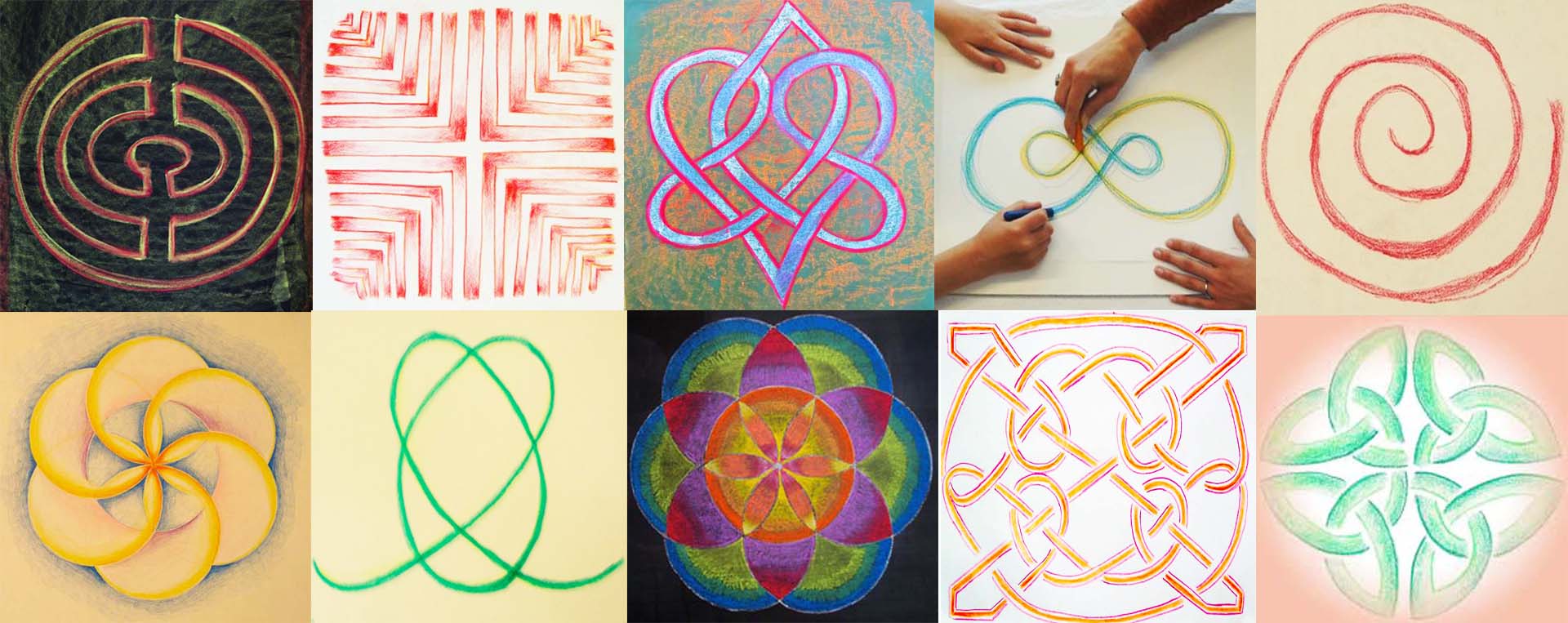 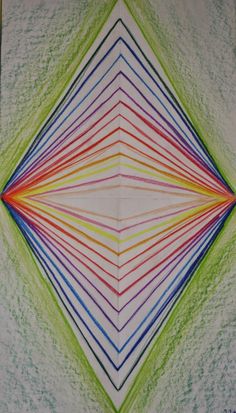 